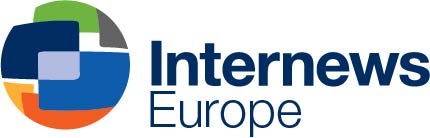 DUE DILIGENCE QUESTIONNAIREProspective awards: 15,000 GBP and abovePlease complete, sign and return to Internews this questionnaire. Provide available supporting documents with translations into Russian or English if originals are in a foreign language. Your answers will help Internews determine conditions of sub-granting agreement and any support you may require for the implementation of sub-grant. DUE DILIGENCE QUESTIONNAIRELegal statusGovernance and legal statusAccounting structure and processesCash managementAuditsGrant management experience and financial capacityExisting policies and proceduresDoes your organisation have the following policies and procedures (provide if YES):DisclosuresHave any directors, officers, trustees of your Organisation:AnnexesI declare that, to the best of my knowledge and belief, the information given in this application is correct. I understand that the information given by me will be treated in confidence but may be shared with third parties strictly for the purpose of the grant application for which Internews intends to partner with the applicant.Full Organisation Name (local language, Russian, and English):Main activities:Number of staff:Full Address including postcode:Telephone including country code:Email address:Website:Contact person for Due Diligence (name, contact details, position):Name and title of Individual authorised to sign Sub-Granting AgreementLegal form of organisation (open joint stock company, public limited company, private limited company, registered non-governmental organisation, registered non-profit or other)Date of Organisation registration:Registered by:Country of registration:Organisation registration number:Registered (legal) office address:Actual address, if different from registered address:Tax registration number: VAT number (if applicable):Describe your organisational structure including the governance oversight (board or other body):List full names and job titles of key management/governance personnel (e.g. Board members, Executive Director/General Manager, Finance Manager, Company Secretary, etc.):Do any of your organisation’s governing body members, shareholders, directors or senior management are (or have been in the past) government officials, political party officials, holders of public office or candidates for public office?  Yes      No If YES, specify:Have any of organisation’s employees, directors or trustees previously been employed or contracted by Internews?  Yes      No If YES, specify:List full names, job titles and contact details of key staff who will work on this project funded by Internews:Do you have staffing list?   Yes      NoDo you have other current projects/grants/financial support from other donors?   Yes      NoIf YES, briefly describe: 1.Are you ready to submit the following documents with your financial report on this sub-grant: staff contracts, payroll calculations, staffing list, and other financial documents that may not only be relevant for Internews project, in case the staff salary is charged to several projects or income sources? Готовы ли вы предоставлять трудовые договоры, расчетные ведомости и другие финансовые документы, относящиеся не только к нашему проекту, при условии, что заработная плата сотрудника начисляется на несколько проектов или источников дохода организации?   Yes      NoIf NO, please explain: Does your accounting department have the education and experience, and received appropriate training, to maintain your organisation’s accounting and financial reporting system?  Yes      NoPlease attach the accountant’s CVDoes your organisation maintain a computerized accounting system?If YES, provide the name of the system and the length of time it has been usedIf NO, what method is used to keep accurate and up-to-date picture of the financial situation of your organisation?  Yes      NoName of system: _________________________Length used in years: _______________________If NO, provide comments: Does your organisation follow Generally Accepted Accounting Principles?  Yes      NoDoes your organisation have written accounting policies and a Chart of Accounts?  Yes      NoIf YES, please attach.Does your organisation use Accrual or Cash Accounting?  Accrual      CashDoes your organisation track each source of income (donor grant) separately in its general ledger?  Yes      NoDoes your organisation reconcile Bank Statements to Accounting Records?  Yes      NoIf YES, how often? __________________________Are cash controls in place (e.g. segregation of duties, petty cash restricted, etc.)?  Yes      NoAre there controls to approve expenditures and restrict check signing?  Yes      NoDoes your organisation have a written policy or procedure to ensure that all costs incurred under donor awards are reviewed for eligibility?  Yes      NoAre timesheets and/or labour records maintained for all paid employees?  Yes      NoAre time sheets and/or labour records sufficient to identify level of efforts in different projects/activities?  Yes      NoDoes the organisation have payroll controls (e.g. segregation of duties, review, etc.)?  Yes      NoDoes the organisation maintain invoices/vouchers/multiple supplier quotations?  Yes      NoDoes the organisation maintain inventory/ fixed asset records?  Yes      NoHas your organisation previously prepared financial reports for Internews or other donors (including bank and cash reconciliations and scans of supporting documents)?   Yes      NoIf yes, please provide an example of a financial reportDoes the organisation have the capacity to carry out daily administrative work (keep and scan receipts) and prepare monthly financial reports, budgets vs. actuals?   Yes      NoPlease explain:Does your organisation have a bank account able to receive funds from a UK entity?If YES, specify the currency of your bank account and provide full bank details:  Yes      NoCurrency(-ies) of bank account: __________________________Name on Account:Account:IBAN #:SWIFT Code:ABA (US banks): Bank Name:Bank City/Country:Bank address:Intermediary Bank:Inter. Bank Swift Code:Does your bank account require two or more signatories to make payments?If YES, specify whose signatures are required  Yes      NoSignatory 1: _________________________________________Signatory 2: _________________________________________[add if necessary]Does your organisation have secure facilities for storing cash?  Yes      NoDoes your organisation have written procedures for minimizing the risk of theft, fraud, or cash mismanagement?   Yes      NoIf YES, attach a copy of the proceduresDoes your organisation have insurance protection or other form of indemnification against employee theft, corrupt practices, or similar risk?   Yes      NoIf YES, please attach a summary of the type of protection.Has your organisation undergone an independent financial audit within the prior 3 years?   Yes      NoIf YES, attach a copy of the most recent audit.Has your organisation received a qualified audit opinion? Has an audit identified any unallowable or unsupported costs, or were you asked to return funds to a donor during the last 3 years?  Yes      NoDescribe, if YES:Is your organisation subject to annual statutory audit as per the national law?   Yes      Noif YES, provide the latest available set of audited financial statements. If NO, provide balance sheet for the latest yearDoes your organisation have Internal Auditor on staff or is any staff member(s) fulfils an internal audit function?  Yes      NoHave you received and managed cost-reimbursable grants before?Have you received and managed cost-reimbursable grants before?Have you received and managed cost-reimbursable grants before?  Yes      No  Yes      NoIf YES, provide details of up to five biggest grants your organisation has managed in the last three years:If YES, provide details of up to five biggest grants your organisation has managed in the last three years:If YES, provide details of up to five biggest grants your organisation has managed in the last three years:If YES, provide details of up to five biggest grants your organisation has managed in the last three years:If YES, provide details of up to five biggest grants your organisation has managed in the last three years:Project titleDonorAmount of grantAmount of grantStart-End Dates…Can you operate under this sub-grant on a strict reimbursement basis without advance payments?Can you operate under this sub-grant on a strict reimbursement basis without advance payments?Can you operate under this sub-grant on a strict reimbursement basis without advance payments?  Yes      No  Yes      NoList below your organisation’s current sources of income?List below your organisation’s current sources of income?List below your organisation’s current sources of income?List below your organisation’s current sources of income?List below your organisation’s current sources of income?Source of income/DonorRestricted/ unrestricted funds (R/U)AmountAmountStart-End Dates…Does your organisation have experience in forwarding of grant funds to sub-recipients?  Yes      NoDoes your Organisation undertake due diligence on the organisations with which it deals, including sub-grantees, joint-venture partners, contractors, consultants, sub-contractors, suppliers, representatives and agents?  Yes      NoAccounting procedures  Yes      NoAuthorisation levels and controls  Yes      NoProcurement policy and procedures  Yes      NoAssets management  Yes      NoIT and Data Protection  Yes      NoDisbursements to vendors and suppliers  Yes      NoRecruitment and staff performance management  Yes      NoStaff Travel Expenses  Yes      NoTimekeeping and Payroll  Yes      NoCode of ethics and conduct  Yes      NoPolicy or procedure ensuring documentation of non-support of terrorism  Yes      NoAnti-Fraud, Anti-Corruption and Anti-Bribery Policy  Yes      NoWritten procedures for minimizing the risk of theft, fraud, or cash mismanagement  Yes      NoEver been bankrupt, insolvent, unable to pay his or its debts, sought protection from his or its creditors, been wound-up or compulsorily dissolved by any court or tribunal or been involved in any proceedings?  Yes      NoEver been convicted of a criminal offence related to business or professional conduct in any country?  Yes      NoEver failed to pay taxes that were due?  Yes      NoEver been listed by any country or organisation as being involved in terrorist or money laundering activities?  Yes      NoCurrently or within the last year had any family or business relationship with any military or political officials?  Yes      NoEver received or been the subject of allegations of misconduct (including corruption)?  Yes      NoEver been sanctioned by, barred or suspended from doing business with any government, national or international company or organisation including any multilateral development bank?  Yes      NoEver self-reported misconduct (including corruption) to a relevant authority or internal compliance officer?  Yes      NoEver had cancelled or revoked or failed to hold any licence or membership of an organisation required by law?  Yes      NoIf you have answered “Yes” to any of the above please explain below:If you have answered “Yes” to any of the above please explain below:Copies of registration documents (Organisation’s Certificate, Statute or Articles of Association, as applicable)  Yes      NoProof of Director’s identity and authority (ID, delegation of authority, articles of association)  Yes      NoList of the organisation’s governing body members (e.g. Board, Board of Trustees, Board of Administrators, etc.)  Yes      NoList of key staff and their job descriptions (Accountant’s CV)  Yes      NoChart of accounts  Yes      NoWritten procedures for minimizing the risk of theft, fraud, or cash mismanagement  Yes      NoInsurance policies  Yes      NoLatest audited financial accounts + Management Letter with the response  Yes      NoExample of financial report on a sub-grant  Yes      NoBalance sheet for the last year  Yes      NoRelevant financial information for management (profit and loss report for the last quarter)  Yes      NoAccounting policy (if available)  Yes      NoProcurement policy and procedure (if available)  Yes      NoPolicy and procedure on disbursements to vendors and suppliers (if available)   Yes      NoStaff travel expenses policy and procedure (if available)  Yes      NoTimesheet and payroll policy and calculation (if available)  Yes      NoFull namePositionSignatureDate